Youngstown State UniversityCollege of STEMFall 2022 STEM ExpoThursday, September 29, 2022 GPS Directions for the following Lots: 	MAIN LOT PARKING from 7:30 am – 12:00 pmM82 –  645 Elm Street, Youngstown, Ohio  44502  	Located directly behind Stambaugh Stadium – East building(Use the entrance located off W. Scott Street- aka the Service Road)SPONSORSHIP PARKING ONLY:F80 – 618 5th Avenue, Youngstown, Ohio 44502 	Premier Parking for Sponsors ONLY– Small lot   beside Stadium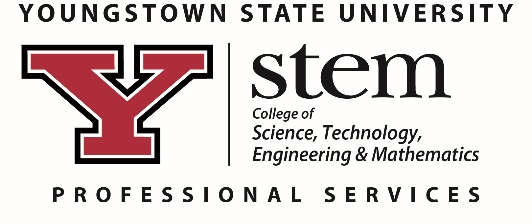 